Cirkevná základná škola sv. Cyrila a Metoda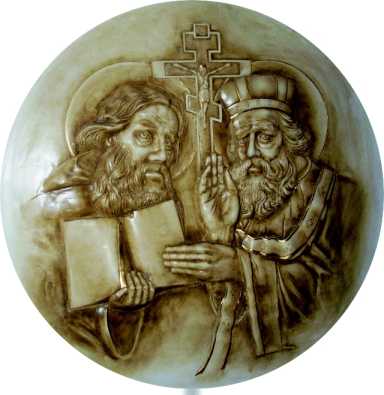 Komenského 3064/41, 926 01 Sereď                                   tel. 031/789 57 45, e-mail: sek.czssered@gmail.comŽIADOSŤ O PRIJATIE ŽIAKA/ŽIAČKY NA POVINNÚ ŠKOLSKÚ DOCHÁDZKUMatka/Zákonný zástupca *:Meno a priezvisko, titul:............................................................................................................................Adresa trvalého bydliska:..........................................................................................................................Email:.................................................................................................č.t...................................................Otec/Zákonný zástupca *:Meno a priezvisko, titul:............................................................................................................................Adresa trvalého bydliska:..........................................................................................................................Email:.................................................................................................č.t...................................................Žiadame riaditeľstvo CZŠ sv. Cyrila a Metoda v Seredi o prijatie môjho* syna/ dcéry do Vašej školy od ..........................v školskom roku ...........................do........roč.:Meno a priezvisko dieťaťa:........................................................................................................................Dátum narodenia:..................................................Rodné číslo.................................................................Miesto narodenia:..................................Štátna príslušnosť:....................Národnosť:...............................Bydlisko ( trvalé) : .....................................................................................................................................Adresa bydliska, z ktorého dochádza dieťa do školy................................................................................V Seredi, dňa................................			........................................................... * Matka/Zákonný zástupca........................................................... * Otec/Zákonný zástupca *nehodiace prečiarknitePrílohy:1. Dotazník2. Vysvedčenie za posledný školský rok resp. polrok, cudzinci ( okrem krajín EÚ) tiež povolenie k pobytu3. Správy z odborných vyšetrení - Správy zo špeciálno-pedagogického ,psychologického , neurologického , logopedického vyšetrenia -  k nahliadnutiu) 4. Záznam z osobného pohovoru so zákonným zástupcom